               Открытый   урок   русского   языка   в  2, 4  классах.                                    2  кл.  Тема: «Как  мы  используем  алфавит»УУД: Регулятивные: выбирать действия в соответствии с поставленной задачей и условиями её реализации. Познавательные: учить самостоятельно выделять и формулировать познавательную цель, контролировать и оценивать процесс и результат деятельности. Коммуникативные: адекватно использовать речь для планирования и регуляции своего действия.                                       Оборудование: 1.Презентация   к  уроку,  2.  портреты  писателей,   3. алфавит,  4. оформить  доску:  число,  минута  чистописания,  5.        смайлики,  кружки  «Светофор»,  6.     индивидуальные  листки  учёта  знаний, 7.   учебники( автор  В.П.Канакина  и др.),   8. рабочие  тетради (автор  В.П.Канакина)                                         Ход   урока:                                                                       Оргмомент.-Настрой  на  урок   до  звонка. Установка  на  успех.            -Звучит  песня  «Чему  учат  в  школе»            Вопрос:  Чему  учимся   на   уроках   русского  языка?           -Минута  чистописания: бб вв уу  дд зз цц щщ            Пиши  чисто, правильно,  красиво, грамотно.                                 4 кл. «Упражнения  в   склонении  и  распознавании   падежей  имён   существительных»    УУД:Регулятивные: формировать учебную задачу, применять установленные правила.Познавательные: осознанно и произвольно строить свои сообщения;Коммуникативные:  уметь просить помощи, адекватно использовать речь для планирования и регуляции своей деятельности, строить понятные для партнёра высказывания.2.Постановка  цели   урока (создание  проблемной  ситуации) слайд  3-Нужно  найти  в толковом  словаре  слова:  изморозь,   эклер,   шоссе, энциклопедия.-Как  быстро  найти  слово  в  словарях?-Расставьте  портреты  писателей  в  алфавитном  порядке.Работа  в  парах.  Взаимопроверка.2..Постановка  цели  урока: Девиз на слайде:  Грамот…  учиться  всегда  пригодится.(слайд  2)-Найти  в  пословице  имя  существительное  и  определить  падеж.-Как  это сделать? Для  чего   нужно  знать  падежи  существительных?Чему  должны  научиться  на этом уроке?3.Усвоение  новых  знаний  и  способов         действий.Слайд  6.       Составь   список  класса:         Усманов      Акимова      Ярин             Мамченко    Бекмурадов       Запиши  имена  писателей   для  составления         каталога  в  библиотеке.3.Усвоение  новых  знаний  и  способов         действий. 3.Работаем  по  учебнику.  Стр. 82-таблица. Слайд 4.-Прочитайте  признаки, по  которым  можно  определить каждую  падежную  форму   имени  существительного(  предлоги,  вопросы, каким  членом  предложения  является)-Обратите  внимание  на  выделенные   предлоги, они  употребляются  только  с  одним  падежом.Работа  в  парах.Слайд 5.  Определяем  падеж  существительных в предложениях.Труд  человека  кормит, а  лень  портит.Умелые  руки  не знают  скуки.Объясни.  Докажи, что  ты  прав.  (стр.83-в  помощь)4.     Физминутка. Слайд  7.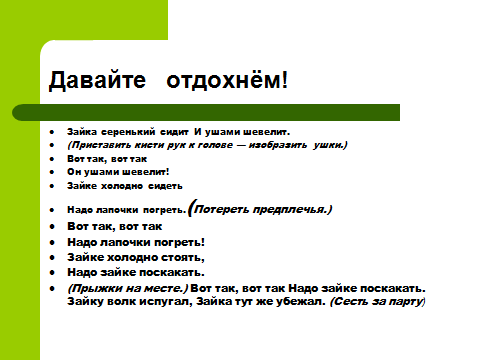 5.Этап  первичной  проверки  понимания  изученного.Напиши  слова  в  алфавитном  порядке: (слайд  9)Воробей   сорока  дятел   грач  синица    галка-какое  слово  лишнее? Докажи.-раздели   слова  для  переноса.-составьте  предложение  с  любым  из  данных   слов.Самооценка  по  листку  учёта  знаний.5.Этап  первичной  проверки  понимания  изученного.Работаем   в  рабочих  тетрадях.  Упражнение  122 (слайд 8)-вставить  пропущенные  буквы.-подходящие   по  смыслу   предлоги.-составить  и записать предложение  с  любым   словосочетанием.Самооценка.(по  листку учёта  знаний)6.  Этап  закрепления новых  знаний  и  способов  действий.Слайд  11.                      Реши  задачу.Как  расположить  слова  в  алфавитном  порядке, если  она  начинаются  на  одну  и  ту же  букву.Смирнов   Сидоров   Сибикин   Самсонов  СлуцкаяСимонов  СнаткинаОбъясни,  как  ты  рассуждаешь.Ответ:  Самсонов  Сибикин  Сидоров   Симонов Слуцкая  Смирнов   Снаткина6.  Этап  закрепления новых  знаний  и  способов  действий.Слайд 10.                Письмо   по  памяти.Жил  старик  со  своею  старухойУ  самого  синего   моря.-определи  падеж  существительных.-Объясни, как  ты  это  делаешь?7.Этап  контроля  и самоконтроля  знаний  и  способов  действий.Слайд  13.Работа  по  рабочей  тетради.  Упражнение  78.-Определи,  какое  слово  в  каждой  группе  лишнее.-Запиши  слова  в  алфавитном  порядке.Иваново,  Михалков,  Бианки, Пришвин.Москва,  Киев, Волга,  Кострома.Мальвина, Буратино, Незнайка, Пьеро.Объясни,  почему  слово  лишнее?7.Этап  контроля  и самоконтроля  знаний  и  способов  действий.   Слайд  12.       Проверь  себя.Даны  слова:  дружбой,  дружбу, дружбе, дружба, о  дружбе,дружбы.-Распредели  слова  по  падежам.-Объясни,  как  ты  это  делаешь.Самооценка   по  листку  учёта  знаний.8.Этап  подведения  итогов.Слайд  13.-Чему   учились  на  уроке?-Достигли  ли  вы  цели  урока?Продолжи……..-Я  научился………………………………………………..-Я   смогу  объяснить……………………………………..8.Этап  подведения  итогов.Слайд  13.-Чему   учились  на  уроке?-Достигли  ли  вы  цели  урока?Продолжи……..-Я  научился………………………………………………..-Я   смогу  объяснить……………………………………..9.Этап   рефлексии.  Слайд  14.Составление   синквейна.1.Деятельность.2. Интересная,  познавательная, нужная.3.Трудился,  старался,  думал.4.Мне  понравилось  на   уроке.5.Молодец!10. Этап   информации  о  домашнем  задании.Слайд  15.Упражнения  76, 77  по  рабочей тетради.Записать  буквы  и  названия  месяцев   в  алфавитном  порядке.10. Этап   информации  о  домашнем  задании.Слайд  15.Выполнить  упражнение 140  по  учебнику, списать, вставляя  пропущенные  буквы и  определить   падеж  имён  существительных.11.    До  новых   встреч!